Profesionālo kvalifikāciju apliecinošā dokumenta sērija ____________ Nr._____________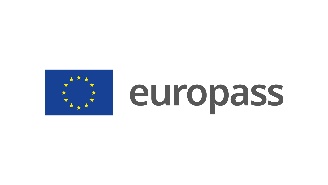 Pielikums profesionālo kvalifikāciju apliecinošam dokumentam(*) Latvija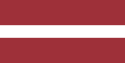 1. Profesionālo kvalifikāciju apliecinošā dokumenta nosaukums(1) Diploms par profesionālo vidējo izglītību Profesionālās kvalifikācijas apliecībaProfesionālā kvalifikācija:  Elektrisko tīklu tehniķis(1) oriģinālvalodā2. Profesionālo kvalifikāciju apliecinošā dokumenta nosaukuma tulkojums(2) A diploma of vocational secondary education A vocational qualification certificateVocational qualification:  (2) Ja nepieciešams. Šim tulkojumam nav juridiska statusa.3. Kompetenču raksturojums Elektrisko tīklu tehniķis veic ekspluatācijas un izbūves darbus elektriskajos tīklos un ar tiem saistītajās elektroiekārtās un elektroietaisēs.Apguvis kompetences šādu profesionālo pienākumu un uzdevumu veikšanai:3.1. Ekspluatācijas darbu veikšana elektriskajos tīklos un ar tiem saistītajās elektroiekārtās: - pārzināt elektriskos tīklus un izvērtēt iespējamos riskus; - novērtēt elektrisko tīklu un ar tiem saistīto elektroiekārtu stāvokli, veikt defektāciju; - plānot ekspluatācijas darbus; - veikt ekspluatācijas darbiem nepieciešamos mērījumus; - novērtēt mērījumu rezultātus; - veikt nepieciešamos darbus defektu novēršanai; 
- pārbaudīt remontdarbu kvalitāti; - veikt elektrisko tīklu un ar tiem saistīto elektroiekārtu plānotās pārbaudes; - uzraudzīt plānoto ekspluatācijas darbu izpildi. 3.2. Tehniskās dokumentācijas uzturēšana: - atbilstoši noformēt (protokoli, defektu kartes) iegūto mērījumu un apskašu rezultātus; - uzturēt un aktualizēt elektriskās montāžas, pievienojuma un principiālās shēmas; - uzturēt elektrisko tīklu un ar tiem saistīto elektroiekārtu tehnisko dokumentāciju (ražotāja tehniskā pase,   elektrotīklu tehniskās pases); - izstrādāt un uzturēt ekspluatācijas instrukcijas. 3.3. Attīstības darbu plānošana elektriskajos tīklos un ar tiem saistītajās elektroiekārtās: - izvērtēt esošo situāciju elektriskajos tīklos un ar tiem saistītajās elektroiekārtās; - sniegt priekšlikumus tehniskajai attīstībai savas kompetences ietvaros; - pamatot savu tehnisko priekšlikumu nepieciešamību elektriskajos tīklos un ar tiem saistītajās                              elektroiekārtās; - izstrādāt tehnisko uzdevumu projekta izstrādei; - sadarboties ar iesaistītajiem speciālistiem attīstības darbu plānošanā;- uzraudzīt attīstības darbu realizāciju.3.4. Organizatorisko darbu veikšana: - sagatavot darba vietu drošai darba veikšanai; - organizēt nepieciešamos resursus darbu veikšanai elektriskajos tīklos un ar tiem saistītajās elektroiekārtās; - veikt veicamo darbu saskaņošanu; - organizēt un uzraudzīt iesaistīto speciālistu darbu savas kompetences ietvaros; - kontrolēt iesaistīto speciālistu paveiktā darba atbilstību savas kompetences ietvaros;- atskaitīties par darba izpildi atbildīgajām personām. 3.5. Saistošo normatīvo dokumentu pārzināšana, ievērošana: ievērot darba aizsardzības noteikumus; ievērot vides aizsardzības noteikumus; lietot darba aizsardzības līdzekļus; ievērot uzņēmuma iekšējos normatīvos dokumentus; pārzināt saistošos ārējos normatīvos dokumentus.3.6. Darba likumdošanas ievērošana, darba un vides aizsardzības prasību izpildīšana: ievērot organizācijas iekšējās kārtības noteikumus; nepieciešamības gadījumā sniegt pirmo palīdzību; rīkoties saskaņā ar darba aizsardzības, elektrodrošības un ugunsdrošības instrukcijām;lietot individuālos un kolektīvos aizsardzības līdzekļus;sagatavot darba vietu drošai darba izpildei; ievērot ergonomikas prasības; ievērot vides aizsardzības prasības; sadarboties ar ieinteresētajām pusēm.Papildu kompetences:<<Aizpilda izglītības iestāde>>;...;...;...4. Nodarbinātības iespējas atbilstoši profesionālajai kvalifikācijai(3)Strādāt elektroenerģijas ražošanas, pārvades, sadales un to apkalpojošos uzņēmumos, strādā kā pašnodarbināta persona vai individuālais komersants.(3) Ja iespējams5. Profesionālo kvalifikāciju apliecinošā dokumenta raksturojums5. Profesionālo kvalifikāciju apliecinošā dokumenta raksturojumsProfesionālo kvalifikāciju apliecinošo dokumentu izsniegušās iestādes nosaukums un statussValsts iestāde, kas nodrošina profesionālo kvalifikāciju apliecinošā dokumenta atzīšanu<<Dokumenta izsniedzēja pilns nosaukums, adrese, tālruņa Nr., tīmekļa vietnes adrese; elektroniskā pasta adrese. Izsniedzēja juridiskais statuss>>Latvijas Republikas Izglītības un zinātnes ministrija, tīmekļa vietne: www.izm.gov.lv Profesionālo kvalifikāciju apliecinošā dokumenta līmenis(valsts vai starptautisks)Vērtējumu skala/Vērtējums, kas apliecina prasību izpildiValsts atzīts dokuments, atbilst ceturtajam Latvijas kvalifikāciju ietvarstruktūras līmenim (4.LKI) un ceturtajam Eiropas kvalifikāciju ietvarstruktūras līmenim (4.EKI).Profesionālās kvalifikācijas eksāmenā saņemtais vērtējums ne zemāk par "viduvēji – 5"(vērtēšanā izmanto 10 ballu vērtējuma skalu).Pieejamība nākamajam izglītības līmenimStarptautiskie līgumi vai vienošanāsDiploms par profesionālo vidējo izglītību dod iespēju turpināt izglītību 5.LKI/5.EKI vai 6.LKI/ 6.EKI līmenī.<<Ja attiecināms. Aizpilda izglītības iestāde, gadījumā, ja noslēgtie starptautiskie līgumi vai vienošanās paredz papildu sertifikātu izsniegšanu. Ja nav attiecināms, komentāru dzēst>Juridiskais pamatsJuridiskais pamatsProfesionālās izglītības likums (6. pants).Profesionālās izglītības likums (6. pants).6. Profesionālo kvalifikāciju apliecinošā dokumenta iegūšanas veids6. Profesionālo kvalifikāciju apliecinošā dokumenta iegūšanas veids6. Profesionālo kvalifikāciju apliecinošā dokumenta iegūšanas veids6. Profesionālo kvalifikāciju apliecinošā dokumenta iegūšanas veids Formālā izglītība: Klātiene Klātiene (darba vidē balstītas mācības) Neklātiene Formālā izglītība: Klātiene Klātiene (darba vidē balstītas mācības) Neklātiene Ārpus formālās izglītības sistēmas apgūtā izglītība Ārpus formālās izglītības sistēmas apgūtā izglītībaKopējais mācību ilgums** (stundas/gadi) _______________Kopējais mācību ilgums** (stundas/gadi) _______________Kopējais mācību ilgums** (stundas/gadi) _______________Kopējais mācību ilgums** (stundas/gadi) _______________A: Iegūtās profesionālās izglītības aprakstsB: Procentos no visas (100%) programmas B: Procentos no visas (100%) programmas C: Ilgums (stundas/nedēļas)Izglītības programmas daļa, kas apgūta izglītības iestādē<<Ieraksta izglītības programmas apjomu (%), kas apgūts izglītības iestādes mācību telpās>><<Ieraksta izglītības programmas apjomu (%), kas apgūts izglītības iestādes mācību telpās>><<Ieraksta izglītības programmas apjomu (stundās vai mācību nedēļās), kas apgūts izglītības iestādes mācību telpās>>Izglītības programmas daļa, kas apgūta praksē darba vietā, t.sk. darba vidē balstītās mācībās<<Ieraksta izglītības programmas apjomu (%), kas apgūts ārpus izglītības iestādes mācību telpām,t.i. praktiskās mācības uzņēmumā/-os, mācību praksē darbavietā, darba vidē balstītas mācības>><<Ieraksta izglītības programmas apjomu (%), kas apgūts ārpus izglītības iestādes mācību telpām,t.i. praktiskās mācības uzņēmumā/-os, mācību praksē darbavietā, darba vidē balstītas mācības>><<Ieraksta izglītības programmas apjomu (stundās vai mācību nedēļās), kas apgūts ārpus izglītības iestādes mācību telpām,t.i. praktiskās mācības uzņēmumā/-os, mācību praksē darbavietā, darba vidē balstītas>>** Attiecināms uz formālajā ceļā iegūto izglītību.Papildu informācija pieejama:www.izm.gov.lv https://visc.gov.lv/profizglitiba/stand_saraksts_mk_not_626.shtmlNacionālais informācijas centrs:Latvijas Nacionālais Europass centrs, http://www.europass.lv/ ** Attiecināms uz formālajā ceļā iegūto izglītību.Papildu informācija pieejama:www.izm.gov.lv https://visc.gov.lv/profizglitiba/stand_saraksts_mk_not_626.shtmlNacionālais informācijas centrs:Latvijas Nacionālais Europass centrs, http://www.europass.lv/ ** Attiecināms uz formālajā ceļā iegūto izglītību.Papildu informācija pieejama:www.izm.gov.lv https://visc.gov.lv/profizglitiba/stand_saraksts_mk_not_626.shtmlNacionālais informācijas centrs:Latvijas Nacionālais Europass centrs, http://www.europass.lv/ ** Attiecināms uz formālajā ceļā iegūto izglītību.Papildu informācija pieejama:www.izm.gov.lv https://visc.gov.lv/profizglitiba/stand_saraksts_mk_not_626.shtmlNacionālais informācijas centrs:Latvijas Nacionālais Europass centrs, http://www.europass.lv/ 